Tisztelt Közgyűlés!A Magyarország helyi önkormányzatairól szóló 2011. évi CLXXXIX. törvény, illetve az államháztartásról szóló 2011. évi CXCV. törvény (továbbiakban: Áht.) felhatalmazása alapján Hajdú-Bihar Vármegye Önkormányzata 2023. évi költségvetéséről szóló 3/2023. (II. 27.) önkormányzati rendelet módosítását a következők szerint javaslom:Az Önkormányzat költségvetését érintő módosítás(a rendelettervezet 2. melléklete)1. A Hajdú-Bihar Megyei Önkormányzat Közgyűlése a 35/2021. (XI. 26.) határozatában hagyta jóvá az Emberi Erőforrások Minisztériuma által a Kábítószerügyi Egyeztető Fórumok (KEF-ek) működési feltételeinek biztosítására címmel, KAB-KEF-21-M azonosítószámon kiírt felhívásra, a „Hajdú-Bihar megyei KEF-ek működésének ösztönzése 2021.” című, 
4.000.000 Ft összköltségvetésű pályázat benyújtását. A pályázatok pozitív elbírálásban részesültek, az önkormányzatot megillető támogatás összege 3 500 000 Ft. A pályázat benyújtott és jóváhagyott költségvetésére figyelemmel az alábbi bevételi és kiadási előirányzatok növelése szükséges:Működési célú támogatások államháztartáson belülről (B1 rovat)	3 500 000 FtSzemélyi juttatások (K1 rovat)	432 900 FtMunkaadókat terhelő járulékok és szociális hozzájárulási adó (K2 rovat)	67 100 FtDologi kiadások (K3 rovat)	3 000 000 Ft2. A hatékony és gördülékeny pályázati feladatellátás szükségessé tette az alábbi pályázatok költségvetésének módosítását, kiemelt előirányzatai közötti átcsoportosítását, ezért két közgyűlési ülés között 2023. december közepén elnöki hatáskörben sor került az önkormányzat költségvetésének kiemelt előirányzatai közötti átcsoportosításra az alábbi pályázatok vonatkozásában. A 134/2023. (XII. 18.) elnöki határozat alapján végrehajtott kiemelt előirányzatok közötti átcsoportosítást a költségvetési rendeleten át kell vezetni az alábbiaknak megfelelően:(Ft)3. Az önkormányzat 2023. évi költségvetésének elnöki hatáskörben történő módosítását követően a pályázati megvalósítások, az azokhoz kapcsolódó kifizetések szükségessé teszik az előirányzatok módosítását, egyes kiadási előirányzatok közötti átcsoportosítást a következők szerint:Hajdú hagyományok nyomában pályázat vonatkozásában:Dologi kiadások (K3 rovat)	- 5 700 000 FtFinanszírozási kiadások (K9 rovat, intézményfinanszírozás)	5 700 000 FtEurope Direct pályázat vonatkozásában:Dologi kiadások (K3 rovat)	- 1 220 000 FtFinanszírozási kiadások (K9 rovat, intézményfinanszírozás)	1 220 000 FtAz Önkormányzati Hivatal költségvetését érintő módosítás(a rendelettervezet 3. melléklete)4. Az önkormányzat költségvetésének 3. pont szerinti módosításának hatására 6 920 000 Ft összegben nő a Finanszírozási bevételek (B8 rovat), azon belül az irányító szervi támogatás folyósítása bevételi előirányzat, és az alábbi pályázatok kiemelt előirányzatainak növelése szükséges az alábbiak szerint:Hajdú hagyományok nyomában pályázat vonatkozásában:Személyi juttatások (K1 rovat)	5 000 000 FtMunkaadókat terhelő járulékok és szociális hozzájárulási adó (K2 rovat)	700 000 FtEurope Direct pályázat vonatkozásában:Személyi juttatások (K1 rovat)	1 050 000 FtMunkaadókat terhelő járulékok és szociális hozzájárulási adó (K2 rovat)	170 000 Ft5. Egyes pályázati megvalósítások az önkormányzati hivatal költségvetését érintően is szükségessé teszik a kiemelt előirányzatok közötti átcsoportosítást. Az érintett pályázatok költségvetését az alábbiak szerint szükséges módosítani:2021-27 tervezés előkészítése pályázat vonatkozásában:Személyi juttatások (K1 rovat)	- 10 000 FtBeruházások (K6 rovat)	10 000 FtEXPRESS pályázat vonatkozásában:Személyi juttatások (K1 rovat)	- 65 000 FtMunkaadókat terhelő járulékok és szociális hozzájárulási adó (K2 rovat)	65 000 FtWEEEWaste pályázat vonatkozásában:Személyi juttatások (K1 rovat)	- 60 000 FtMunkaadókat terhelő járulékok és szociális hozzájárulási adó (K2 rovat)	60 000 Ft6. Bizonyítványmásodlat eljárási illetékéből 30 000 Ft, egyéb működési bevételből 345 710 Ft bevétele keletkezett az önkormányzati hivatalnak, amely összeggel az alábbi bevételi és kiadási előirányzatok növelése szükséges:Közhatalmi bevételek (B3 rovat)	30 000 FtMűködési bevételek (B4 rovat)	345 710 FtDologi kiadások (K3 rovat)	375 710 FtFentieket összegezve az előterjesztett rendeletmódosítás alkalmával az önkormányzatnál összesen 3 500 000 Ft-tal, az önkormányzati hivatalnál összesen 7 295 710 Ft-tal, az önkormányzat összevont adatait tekintve mindösszesen 3 875 710 Ft-tal nő a bevételek és a kiadások összege.Az előterjesztés egyben a rendelet-tervezet indokolása is.Előzetes hatásvizsgálata jogalkotásról szóló 2010. évi CXXX. törvény 17.§ (1) bekezdése alapjána Hajdú-Bihar Vármegye Önkormányzata 2023. évi költségvetéséről szóló 3/2023. (II. 27.) önkormányzati rendelet módosításáról szóló .../2024. (……) önkormányzati rendelettervezethezKérem a közgyűlést a rendelet-tervezet elfogadására.Debrecen, 2024. május 17.Pajna Zoltán										      elnökAz előterjesztés a törvényességi követelményeknek megfelel:Dr. Dobi Csaba       jegyzőHajdú-Bihar Vármegye Önkormányzata Közgyűlésének …./2024. (….) önkormányzati rendeleteHajdú-Bihar Vármegye Önkormányzata 2023. évi költségvetéséről szóló 3/2023. (II. 27.) önkormányzati rendelet módosításárólHajdú-Bihar Vármegye Önkormányzata Közgyűlése az Alaptörvény 32. cikk (2) bekezdésében meghatározott eredeti jogalkotói hatáskörében, az Alaptörvény 32. cikk (1) bekezdés f) pontjában meghatározott feladatkörében eljárva, a Hajdú-Bihar Vármegye Önkormányzata Közgyűlése és Szervei Szervezeti és Működési Szabályzatáról szóló 4/2023. (IV. 3.) önkormányzati rendelet 5. mellékletében meghatározott véleményezési jogkörében eljáró, Fejlesztési, Tervezési és Stratégiai Bizottság, Jogi, Ügyrendi és Társadalmi Kapcsolatok Bizottsága, valamint a Pénzügyi Bizottság véleményének kikérésével a következőket rendeli el:1. § A Hajdú-Bihar Vármegye Önkormányzata 2023. évi költségvetéséről szóló 3/2023. (II. 27.) önkormányzati rendelet 1. §-a helyébe a következő rendelkezés lép:„1. § (1) Az önkormányzat közgyűlése (továbbiakban: Közgyűlés) az önkormányzat 2023. évi költségvetését 1.116.278.223 forint költségvetési bevétellel és 1.876.058.379 forint költségvetési kiadással hagyja jóvá.(2) A Közgyűlés megállapítja, hogy a költségvetési bevételek és kiadások egyenlege 759.780.156 forint hiány. A költségvetési hiány összegéből 516.792.812 forint a működési költségvetés, 242.987.344 forint a felhalmozási költségvetés hiánya.(3) A Közgyűlés a költségvetési hiányt belső forrásból, 759.780.156 forint maradvány igénybevételével finanszírozza, az e célt szolgáló finanszírozási bevételek összege 759.780.156 forint. (4) A Közgyűlés megállapítja, hogy a finanszírozási kiadások összege 24.888.000 forint, amelyet 12.444.000 forint összegben maradvány igénybevételével, 12.444.000 forint összegben pedig államháztartáson belüli megelőlegezéssel finanszíroz.(5) A Közgyűlés a (3) és (4) bekezdésben rögzítettekre tekintettel a finanszírozási bevételek összegét 784.668.156 forintban állapítja meg.”2. § (1) A Hajdú-Bihar Vármegye Önkormányzata 2023. évi költségvetéséről szóló 3/2023. (II. 27.) önkormányzati rendelet 2. § (1) bekezdés a)-c) pontjai helyébe a következő rendelkezések lépnek:(Az önkormányzat működési költségvetése:)		„a)	működési költségvetési bevételek mindösszesen:	1.113.614.223 forint		b)	működési költségvetési kiadások mindösszesen:	1.630.407.035 forint			c)	működési költségvetési egyenleg (hiány):	-516.792.812 forint	„	(2) A Hajdú-Bihar Vármegye Önkormányzata 2023. évi költségvetéséről szóló 3/2023. (II. 27.) önkormányzati rendelet 2. § (2) bekezdés b)-c) pontjai helyébe a következő rendelkezések lépnek:	(Az önkormányzat felhalmozási költségvetése:)	 „	b)	felhalmozási költségvetési kiadások mindösszesen: 	245.651.344 forint		c)	felhalmozási költségvetési egyenleg (hiány):	-242.987.344 forint	”(3) A Hajdú-Bihar Vármegye Önkormányzata 2023. évi költségvetéséről szóló 3/2023. (II. 27.) önkormányzati rendelet 2. § (7) bekezdése helyébe a következő rendelkezés lép:„(7) A Közgyűlés a Hajdú-Bihar Vármegyei Önkormányzati Hivatal részére 430.831.585 forint irányító szervi támogatást (intézményfinanszírozás) biztosít.”3. § A Hajdú-Bihar Vármegye Önkormányzata 2023. évi költségvetéséről szóló 3/2023. (II. 27.) önkormányzati rendelet 3. § (1) bekezdése helyébe a következő rendelkezés lép: „(1) A Közgyűlés az önkormányzati hivatal 2023. évi költségvetési bevételeit 35.764.456 forintban, költségvetési kiadásait 486.081.576 forintban határozza meg. A költségvetés egyenlege 450.317.120 forint hiány, amelyet 19.485.535 forint maradvány igénybevételével, valamint 430.831.585 forint irányító szervi támogatással finanszíroz a rendelet 3. melléklete szerint.”4. § (1) A Hajdú-Bihar Vármegye Önkormányzata 2023. évi költségvetéséről szóló 3/2023. (II. 27.) önkormányzati rendelet 1. melléklete helyébe az 1. melléklet lép.(2) A Hajdú-Bihar Vármegye Önkormányzata 2023. évi költségvetéséről szóló 3/2023. (II. 27.) önkormányzati rendelet 2. melléklete helyébe a 2. melléklet lép.(3) A Hajdú-Bihar Vármegye Önkormányzata 2023. évi költségvetéséről szóló 3/2023. (II. 27.) önkormányzati rendelet 3. melléklete helyébe a 3. melléklet lép.(4) A Hajdú-Bihar Vármegye Önkormányzata 2023. évi költségvetéséről szóló 3/2023. (II. 27.) önkormányzati rendelet 4. melléklete helyébe a 4. melléklet lép.(5) A Hajdú-Bihar Vármegye Önkormányzata 2023. évi költségvetéséről szóló 3/2023. (II. 27.) önkormányzati rendelet 6. melléklete helyébe az 5. melléklet lép.(6) A Hajdú-Bihar Vármegye Önkormányzata 2023. évi költségvetéséről szóló 3/2023. (II. 27.) önkormányzati rendelet 9. melléklete helyébe a 6. melléklet lép.5. § Ez a rendelet 2024. május 28. napján lép hatályba.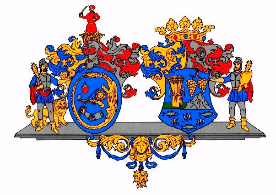 Hajdú-Bihar Vármegye ÖnkormányzatánakKözgyűléseHajdú-Bihar Vármegye ÖnkormányzatánakKözgyűléseHajdú-Bihar Vármegye ÖnkormányzatánakKözgyűléseKÖZGYŰLÉSI ELŐTERJESZTÉSKÖZGYŰLÉSI ELŐTERJESZTÉS2.Előterjesztő:Pajna Zoltán, a Közgyűlés elnökeTárgy:Hajdú-Bihar Vármegye Önkormányzata 2023. évi költségvetési rendeletének módosításaMellékletek:(Rendelet-tervezet mellékletei)1. összevont költségvetési mérleg2. önkormányzat költségvetési mérlege3. önkormányzati hivatal költségvetési mérlege4. európai uniós forrásból finanszírozott támogatással megvalósuló projektek bevételei és kiadásai5. európai uniós forrásból finanszírozott támogatással megvalósuló projektek kiadásai – részletes költségvetés6. beruházások, felújítások kiadásai beruházásonkéntKészítette:Már NorbertVéleményező bizottságok:a közgyűlés bizottságaiFeladat megnevezéseFeladat megnevezéseKiemelt előirányzat (Rovat)Kiemelt előirányzat (Rovat)Összeg1.SinCe-AFC pályázatSzemélyi juttatásokK1-64 4051.SinCe-AFC pályázatMunkaadókat terhelő járulékok K2-30 7191.SinCe-AFC pályázatDologi kiadásokK395 1242.EXPRESS pályázatSzemélyi juttatásokK1226 2032.EXPRESS pályázatBeruházásokK6153 2732.EXPRESS pályázatDologi kiadásokK3-379 4763.GOCOORE pályázatSzemélyi juttatásokK1233 2823.GOCOORE pályázatDologi kiadásokK3-233 2824.WEEEWaste pályázatSzemélyi juttatásokK1513 8154.WEEEWaste pályázatDologi kiadásokK3-513 8155.Magyar Szürkék Útja pályázatSzemélyi juttatásokK1300 0005.Magyar Szürkék Útja pályázatBeruházásokK6240 3155.Magyar Szürkék Útja pályázatDologi kiadásokK3-540 3156.Együtt, közösségben Hajdú-Biharban pályázatSzemélyi juttatásokK11 841 1406.Együtt, közösségben Hajdú-Biharban pályázatBeruházásokK6793 7306.Együtt, közösségben Hajdú-Biharban pályázatDologi kiadásokK3-2 634 8707.Vármegye Napja rendezvénySzemélyi juttatásokK1-400 5807.Vármegye Napja rendezvényDologi kiadásokK3400 580Társadalmi hatás: A Hajdú-Bihar Vármegye Önkormányzata Közgyűlése és Szervei Szervezeti és Működési Szabályzatáról szóló 4/2023. (IV. 3.) önkormányzati rendelet 23. § (2) bekezdés b) pontja alapján a rendelettervezetet nem kell társadalmi egyeztetésre bocsátani.Gazdasági hatás:Nem releváns.Költségvetési hatás:A rendelet-tervezeten átvezetésre kerülő előirányzatokkal a központi költségvetésből biztosított támogatások, uniós pályázatok, egyéb bevételek előirányzatosítása, átcsoportosítása történik meg.Környezeti, egészségi következmény:Nem releváns.Adminisztratív terheket befolyásoló hatás:Nem releváns.Egyéb hatás:Nem releváns.Megalkotás szükségessége:A 2023. évi költségvetési rendelet megalkotását követően jelentkező bevételek beépítése a szükséges kiemelt előirányzatok javára és terhére a zökkenőmentes feladatellátáshoz szükséges gazdálkodás biztosítása érdekében.Megalkotás elmaradása esetén várható következmény:Gazdálkodási szabálytalanság, illetve jogszabálysértés.Alkalmazásához szükséges feltétel:személyi: 		biztosítottszervezeti:	biztosítotttárgyi: 		biztosítottpénzügyi:		biztosítottDr. Dobi Csaba Pajna Zoltán jegyzőa vármegyei közgyűlés elnöke